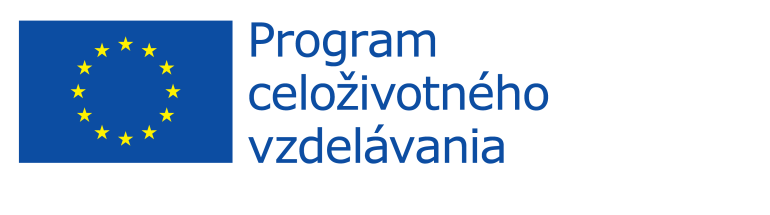 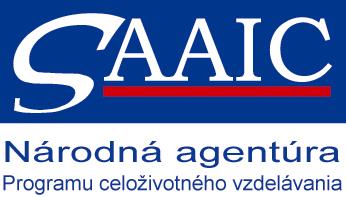 Realizácia projektu - zahraničná odborná prax žiakov OA DMJ ČadcaObchodná akadémia Dušana Metoda Janotu Čadca sa zapojila do Programu celoživotného vzdelávania (podprogram Leonardo da Vinci), a to svojím projektom Prehĺbenie odborných a jazykových kompetencií pre úspešné uplatnenie sa na medzinárodnom trhu práce, na ktorý získala nenávratný finančný príspevok vo výške 31 900 eur.Tento program je financovaný z grantov EÚ a je zameraný na podporu cezhraničnej mobility žiakov v počiatočnom odbornom vzdelávaní a príprave, za účelom získavania pracovných skúseností, ktoré účastník absolvuje v podniku v inej krajine zapojenej do programu. Hlavným cieľom projektu bolo umožniť žiakom prehĺbiť si odborné pracovné zručnosti v zahraničí a overiť si a prehĺbiť odborné jazykové schopnosti v praxi. Odborná prax sa realizovala vo firmách a organizáciách v oblasti administratívy. Počas pobytu v anglickom meste Plymouth (25. 05. – 07. 06. 2014) si 15-ti žiaci 4. ročníka študijného odboru 6317 6 74 obchodná akadémia – bilingválne štúdium rozvinuli a prehĺbili získané odborné kompetencie, praktické vedomosti a zručnosti z oblasti účtovníctva, ekonomiky, manažmentu, marketingu, administratívy a korešpondencie, informačných technológií. Počas víkendu sa zúčastnili aj na poznávacom výlete St. Ives a St. Michael’s Mount, kde mohli obdivovať krásu a špecifickosť okolitej krajiny.Cieľom tejto mobility bolo zároveň umožniť žiakom spoznať nové prístupy a metódy práce, pričom si rozvinuli svoje cudzojazyčné komunikačné zručnosti v jednotlivých situáciách priamo pri vykonávaní profesijných činností, pri riešení problémov, v jednaní s ľuďmi, pri práci v tíme ľudí s úplne odlišným sociálnym, kultúrnym a náboženským pozadím, čo viedlo k rešpektovaniu multikultúrnych rozdielov a spoznaniu tradičnej kultúry Veľkej Británie. Žiaci si teda rozšírili svoj kultúrny obzor a overili si prácu v medzinárodnom tíme. Toto ich pôsobenie v zahraničí viedlo k celkovému zvýšeniu ich motivácie, k flexibilite a schopnosti aktívne komunikovať v anglickom jazyku počas výkonu odbornej stáže. Žiakov sprevádzali a dohliadali na výkon odbornej praxe Mgr. Kristína Bednárová – koordinátorka projektu a Ing. Katarína Bebejová – garantka za odborné predmety.Účastníci odbornej stáže v zahraničí získali Certificate of Work Experience od hostiteľskej organizácie (Tellus Group) a dokument Europass – Mobility od vysielajúcej organizácie (Obchodná akadémia DMJ Čadca). Tieto dokumenty môžu účastníkom pomôcť v praxi pri hľadaní zamestnania a uplatnení sa na medzinárodnom trhu práce.Veľká vďaka patrí Národnej agentúre Programu celoživotného vzdelávania, prostredníctvom ktorej sa projekt mohol realizovať.Žiaci si odbornú prax veľmi pochvaľovali. Hodnotili ju ako veľmi motivujúcu, efektívnu a prospešnú pre ich ďalšie vzdelávanie, o čom Vás môže presvedčiť i niekoľko postrehov z ich osobných skúseností:Denisa Z.: „Odporúčam každému učiť sa cudzie jazyky a ak je to možné, využiť každú možnosť vycestovať do zahraničia. Učenie cudzieho jazyka dáva študentovi možnosť vstúpiť do mentality a chápania iných kultúr. Otvorí sa tým pádom mnoho dverí aj z hľadiska pracovného. Najväčšie plus je v zahraničí získať nejaký certifikát alebo niečo podobné, preto odporúčam aj prácu v zahraničí, prípadne absolvovanie jazykového kurzu.Určite odporúčam každému jednému zabojovať o toto miesto na stáži. Naozaj tam získaš veľmi veľa skúsenosti do života. Spoznáš veľa nového a hlavne sa zdokonalíš v angličtine. A uvidíš, ako to prebieha v práci v zahraničí.“Kristína T.: „Prostredníctvom tejto mobility som si zlepšila pracovné zručnosti v počítačových programoch a taktiež som si zdokonalila znalosti v oblasti anglického jazyka a ekonomiky, a hlavne som získala informácie o chode firmy v inej krajine.Vďaka tejto mobilite mám dobrú životnú skúsenosť do budúcnosti, preto by som ju určite odporučila.“Lenka R.: „Nadobudla som množstvo skúseností, ktoré mi určite pomôžu či už v štúdiu alebo v pracovnej sfére. Po tejto stáži v Plymouthe som začala pracovať na mojich jazykových zručnostiach a v budúcnosti by som určite chcela študovať a pracovať v zahraničí.Z mojej skúsenosti môžem teda každému odporučiť, že v dnešnej dobe je najdôležitejšie študovať cudzie jazyky. Čím viac ich ovládame, tým je to pre nás lepšie, pretože v tomto prípade sa nám otvára široké spektrum pracovných príležitostí v rôznych krajinách.“Barbora J.: „Najväčším prínosom je moje zlepšenie konverzácie v anglickom jazyku a obohatenie slovnej zásoby. Ďalej som sa zoznámila s novými technológiami, novou mentalitou ľudí a novým obzorom možností. Zlepšila som sa vo flexibilite a hlavne v nadčasovosti. Najviac ma zaujala nielen práca v zahraničí, ale aj štúdium na vysokej škole v zahraničí, pretože v meste bolo veľa zaujímavých vysokých škôl. Keďže môj nadriadený bol taktiež tútorom na vysokej škole, odporučil mi pár krokov, ktoré by som mala urobiť, ak by som chcela študovať na univerzite v tomto meste.Túto mobilitu/stáž by som odporučila každému, kto je schopný tu ísť. Je to veľká skúsenosť nielen do osobného života, ale aj z hľadiska nadobúdania skúseností a zručností pri vykonávaní práce v zahraničnom prostredí. Zoznámite sa s novými ľuďmi, novým prostredím, novými pamiatkami.“Simona J.: „Každému študentovi, ktorému záleží na zlepšovaní sa v jazyku a nadobudnutí čo najviac životných skúseností s vykonávaním práce vysoko odporúčam tento projekt. Tiež získaný certifikát Certificate of Work Experience a dokument Europass – Mobility, prípadne referencie od hosťujúcej firmy mu zaručene pomôžu v budúcnosti pri nájdení vhodnej pracovnej pozícii.Najdôležitejším prínosom je samotná pracovná skúsenosť v zahraničí, zlepšenie jazykových zručností, nové vedomosti o hosťujúcej krajine, kultúre, zvyklostiach a povahách ľudí v Anglicku.“Projekt bol realizovaný s finančnou podporou EÚ. Národná agentúra ani Európska komisia nenesú nijakú zodpovednosť za obsah poskytnutých informácií.Koordinátorka projektu: Mgr. Kristína Bednárová